Сценарий осеннего развлечения в подготовительной группе«Осенняя история»Подготовил и провел воспитательНаталья Владимировна Соколова2014 годЦели и задачи:По средством театрализованной деятельности развивать интересы и способности ребенка, творчество и фантазию, тоньше чувствовать и познавать окружающий мир.Адаптировать ребенка к социальным отношениям между людьми.Формировать представление о положительных и отрицательных поступках, поведении.Правильно оценивать себя и других; видеть хорошее и плохое в персонажах знакомых сказок.Развивать эстетический и музыкальный вкусСоздать условия для развития интегративных личностных качеств каждого ребенка.Под музыку дети входят в зал  и становятся полукругом.1-й ребенок:Волшебница Осень к нам в гости пришла.Чудесные краски она принесла.Лишь только взмахнула невидимой кистьюИ золотыми стали все листья.2-й ребенок:Закружилась листва золотаяВ розоватой воде на прудуСловно бабочек легкая стаяС замираньем летит на звезду.3-й ребенок:В небесах высоких таетОдинокий тонкий лучУлетают птичьи стаиПрилетают стаи туч.4-й ребенок:Быстро лето улетелоПерелетной птицей вдальОсень чудно расстелилаУвядающую шаль.Песня «Часы природные верны»(Дети садятся на стульчики)Ведущая: Ребята, посмотрите! Ветер с осенними листочками принес нам письмо (читает детям письмо)«Дорогие ребята! Лимончики нас обижают. Задрали свои кислые носы вверх и думают, что они самые вкусные фрукты. Помогите нам, очень вас просим!»Поможем, ребята? (дети отвечают). Но в страну огородию так просто не попадешь!Вот тут в письме нам пишут, что надо выполнить 3 задания, тогда мы окажемся в этой волшебной стране.В первом задании вам нужно отгадать загадки:Изменили цвет монетки,И к зиме слетели с ветки.              (Осенние листья) Он пришел, наполнил кадки Поливал усердно грядки, Побродил по крыше вволю, И ушел по лужам в поле.               (Дождь).Под сосною, у тропинкиКто стоит среди травы?Ножка есть, но нет ботинка.Шляпка есть – нет головы.       (Гриб).Ведущая: С первым заданием вы справились. Другое задание посложнее. Нужно собрать 3 картинки. Подскажу вам, что это овощ или фрукт.Игра «Собери пазл»Ведущая:Ну а третье задание – самое веселое! Нужно быстро и ловко собрать урожай. Девочки будут собирать фрукты, а мальчики – овощи.Игра «Собираем урожай».Ведущая: А теперь закрывайте глазки, и волшебная музыка унесет нас в сказочную страну Огородию.Звучит музыка, входит Король Лимон.Ведущая: Ваше Величество, посмотрите, прибыли гости заморские!Лимон:  Гостям заморским я очень рад,               Ну-ка, поправь  мой царский наряд.               Вас приветствуют лимоны,               Мы всю жизнь сидим на троне.               Благородны и нежны,               Для здоровья всем нужны!Ведущая: Нам очень приятно, Ваше Величество с Вами познакомиться! Вы, несомненно очень красивы и полезны, но нам бы очень хотелось встретиться и с остальными жителями вашей страны.Лимон: Род наш очень благороден!              Вот, наряд мой очень моден…(красуется)              Множество у нас забот,    Что мне ваш простой народ!                                                                                                                                                               (Пожимает плечами, уходит. Входит Чиполлино).Ведущая: Ой, а это кто? Вы узнали, ребята?!Чиполлино: Я красивый, золотой,                       Но бываю очень злой                       Коль рубить меня возьмешься,                        Весь слезами обольешься.Ведущая: Расскажи нам, Чиполлино, что же стряслось в вашей стране и почему вы просите о помощи?Чиполлино:  Нас лимоны обижают – За все плату повышают.И за грядки, и за поле,И за воду, и за волю.Нам нигде от них не скрыться,Чуть не так – начнут браниться.Ведущая: А кто еще живет в вашей стране? Кого так обижают Лимоны?Ребята, вы хотите познакомиться с другими жителями нашей страны?Выходят дети (делают шаг вперед и представляются) читают стихи.Морковка: Я – красавица морковка,                   Танцевать умею ловкоОгурец: Я – зеленый огурец               Овощной страны жилецЧеснок:  Я – полезный всем чеснок!               От меня вам будет прок. Кабачок: Кабачок пузатый я,                 Кушайте меня, друзья!Капуста: Я – капуста, всех вкусней!                 Без меня не будет щей.                 Борщ, салат и винегрет                 Любят кушать на обед.Помидор: Я – отличный помидор,                  Красный, очень спелый.                  Помидорам командор –                  Сильный и умелый.Картошка: Быстро все готовят ложки                    Если блюда из картошки.Ведущая: Ребята, а вы любите картошку? А какие блюда из картошки  вы любите? А хотите поиграть в игру «Кто быстрее выкопает  картошку»?Игра «Кто быстрее выкопает картошку»            Входит Король Лимон.Лимон:  Так-так…. (наступает грозно на Чиполлино)                Что за возгласы и смех?!                Здесь не могут без потех!                Про работу не забыли?                А налоги заплатили?Чиполлино со страхом убегает из зала.Ведущая: Уважаемый Король, посмотрите вокруг – на дворе осень. Урожай весь собран, разве нельзя повеселиться?Лимон:  Что за осень к нам пришла?                Овощи все унесла?                Почему поля пусты?                Голы, почему кусты?                Что за осень, расскажите?                Нас, Лимонов просветите.1-й ребенок:Следом за летом осень идетЖелтые песни ей ветер поетКрасную под ноги стелет листвуПтицей перелетной летит в синеву.2-й ребенок:Закружил осенний лист И упал под ноги.Кто же золотом решил Вымостить дороги?Песня «Осенняя пора»Под музыку входит Осень.Осень: Я – осень золотая,             Над вами пролетая,             Решила отдохнуть,             Немножечко вздремнуть.             Но что я вижу? Здесь – беда!             Я рада вам помочь всегда!Ведущая: Дети, посмотрите, осень пришла не одна ,                    а со своим хороводом…Ведущая: как хорошо, что Вы зашли  к нам на праздник. Понимаете, Лимончики – это южные плоды, на юге всегда тепло, даже зимой. Поэтому лимоны не знают, что такое осень.Осень (обращается к детям): Тогда почитайте Королю Лимону  стихи об Осени.1-й ребенок:Облетели листья с кленаКлен от холода дрожит.На дорожках у балконаЗолотой ковер лежит.2-й ребенок:Наступила осеньПожелтел наш садЛистья на деревьяхЗолотом горят.3-й ребенок:Не слыхать веселых песен соловьяУлетели птицы в дальние краяПесня «Добрая песня»Лимон: Что ж, нам Осень не указ!               Новый я прочту приказ!               (читает)Чтоб отныне воду пить – Надо деньги заплатить.Дождь пройдет – и мигом в кассу,Заплатите деньги сразу!Осень: Посмотрите, что за новость!             Есть у вас, Лимоны, совесть?             Я – дождливая пора,             Дождь могу пустить с утра.             Прикажу, гром загремит,             Молния все осветит!Взмахивает рукой, раздается гром, потом шум дождя.            Ливень пусть теперь идет            Всем покоя не дает!Осень: Ребята, кто не боится дождя, выходите на игру «Дождик, припусти»Осень: А что же Вы, Ваше Величество с нами не играете?Лимон: С ума вы что ли сошли, уважаемая?! Как мне, такому тонкому и изящному созданию может понравиться игра с дождиком. Я же намокну, простужусь (чихает).видите, я уже простудился от вашей глупой игры.Осень: Какой вы капризный, ваше величество! Тогда поиграйте с нами в другую игру – невредную для вашего здоровья. Вот Вы знаете, какие aaaherns и овощи проживают в Вашей стране?Лимон(гордо): Конечно!Осень: Тогда, отгадайте наши загадки!  Дети загадывают загадки. Лимон отвечает невпопад.1-й ребенок:Кругла, рассыпчата, белаНа стол она с полей пришла.Ты посоли ее немножко,Ведь, правда, вкусная….                           2-й ребенок:Круглое, румяноеСочное и сладкоеОчень ароматноеНаливное, гладкое….                                   Осень: Как Вам не стыдно, Ваше Величество, не знать имена жителей вашей страны.Лимон: Мне, ребята, очень стыдно!              Я плохой правитель, видно              Да, не зря который год              Обижается народ.Осень: Должны вы с народом дружить!             И плату за все отменить.             Пусть в Огородии вашей             Все жители радостно пляшут!             И вы, ребята, выходите,             Вместе с нами попляшите!Ведущая: Вот видите, уважаемый Король, как все хорошо закончилось! Спасибо нашей золотой Осени!Лимон: Я, ребята, теперь буду мудрым и справедливым правителем. По чаще приезжайте ко мне в гости, я буду всегда вам рад.Осень: Всем ребятам до свиданья!             И хочу вам на прощанье             Много счастья пожелать             И корзину яблок дать.              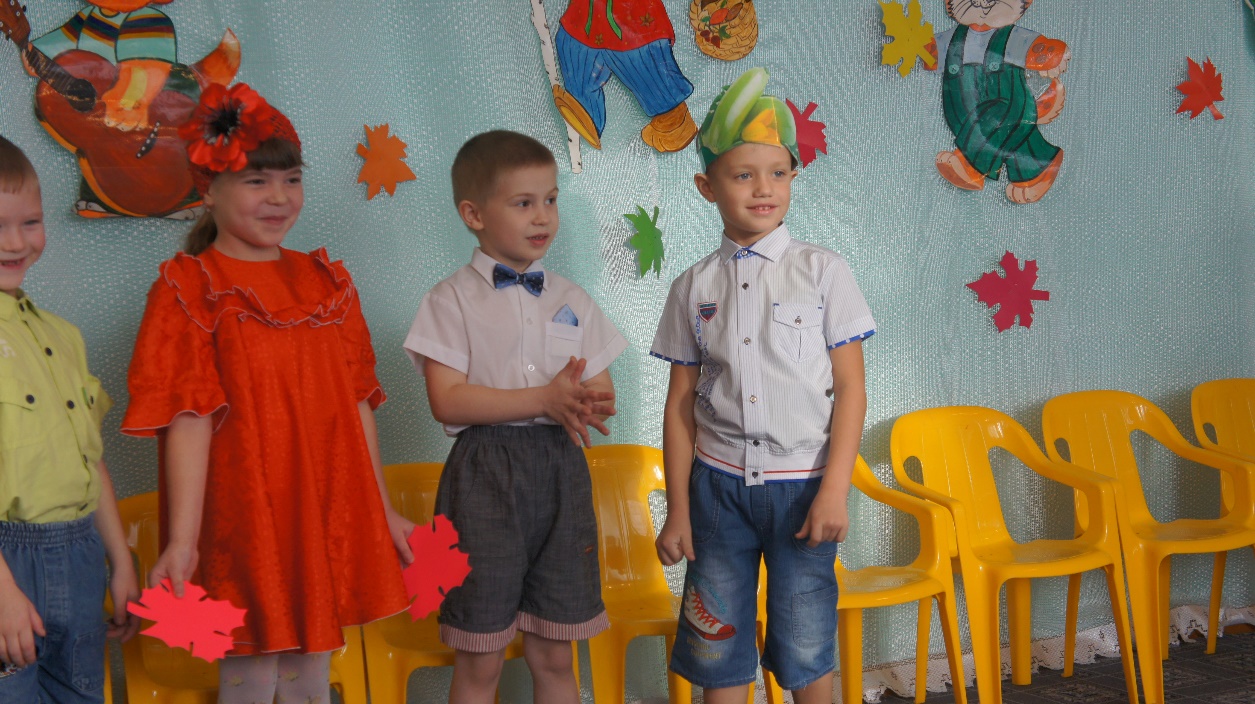 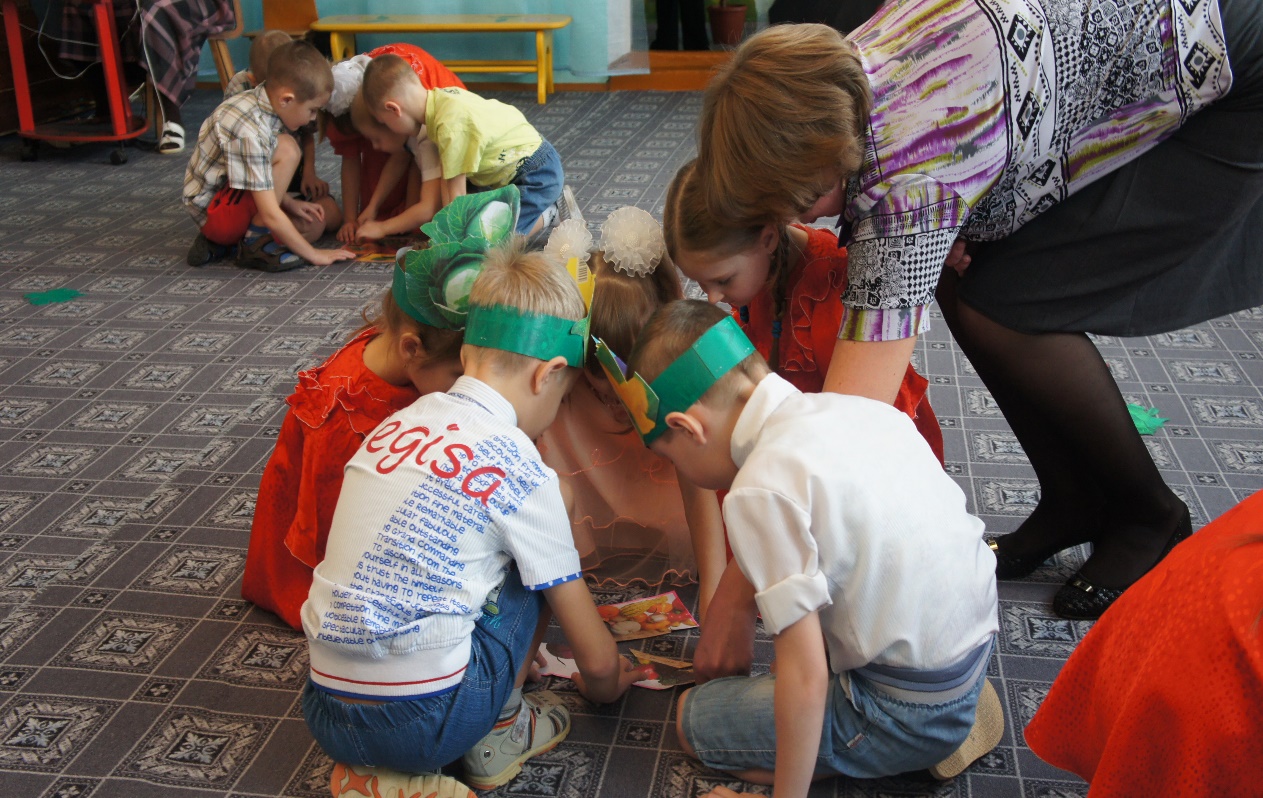 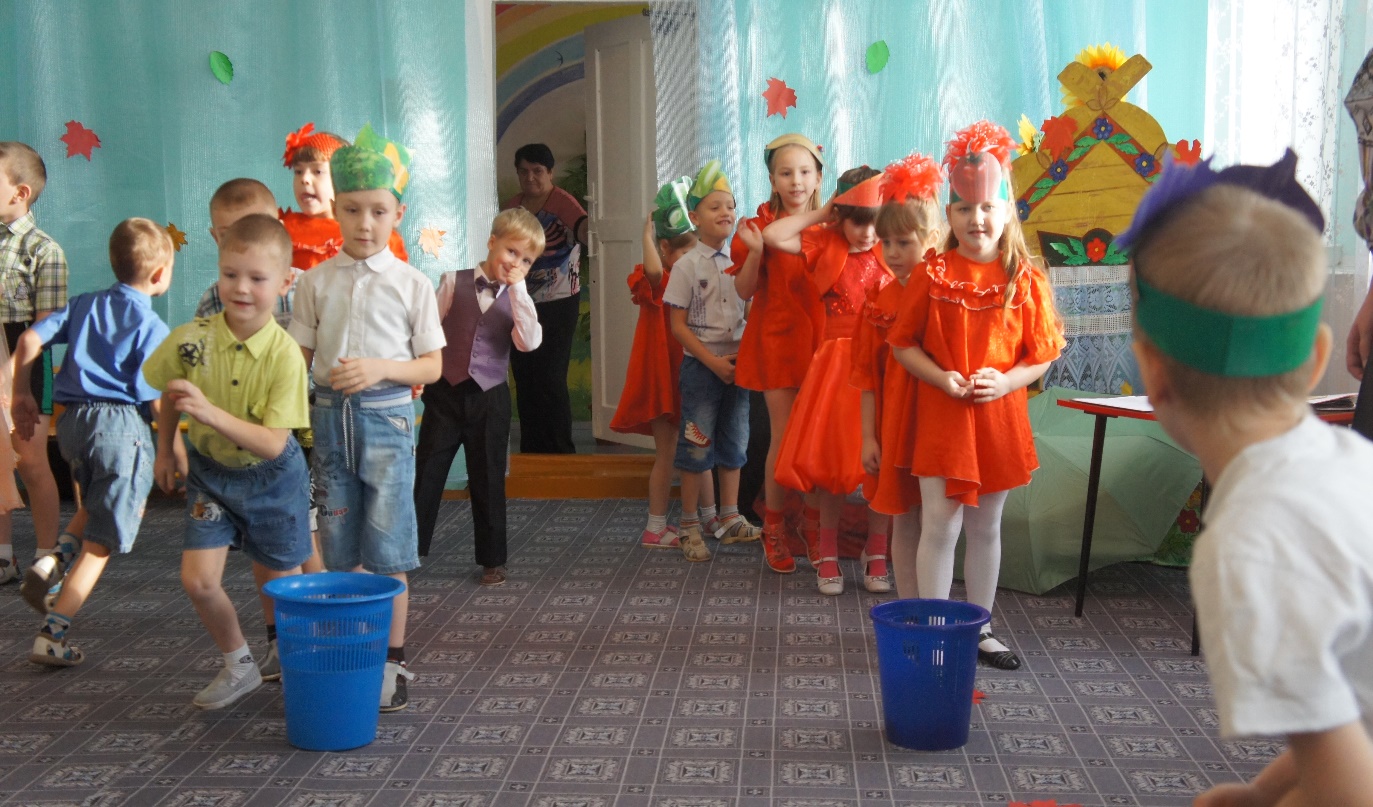 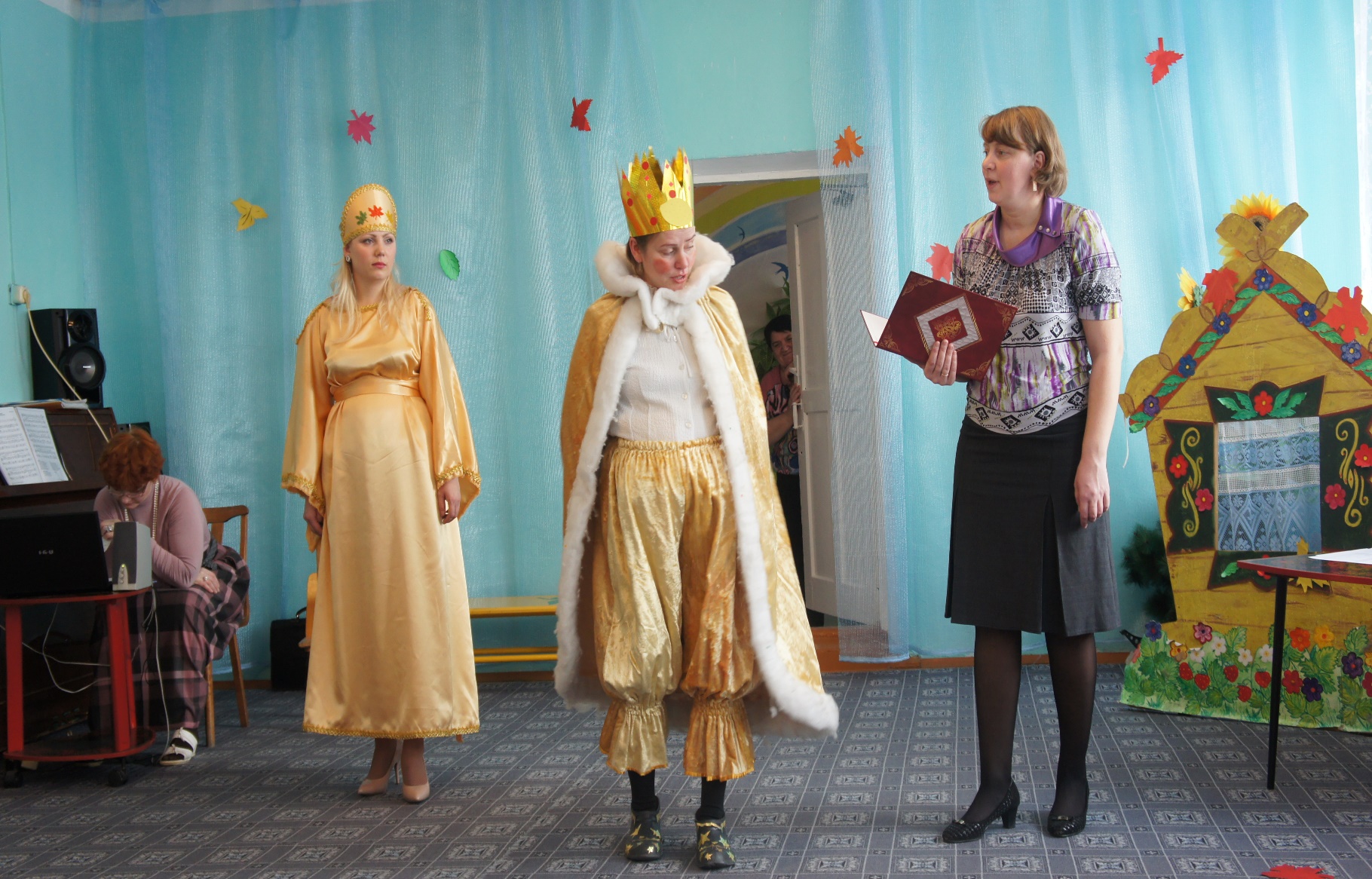 